Gilford Planning Board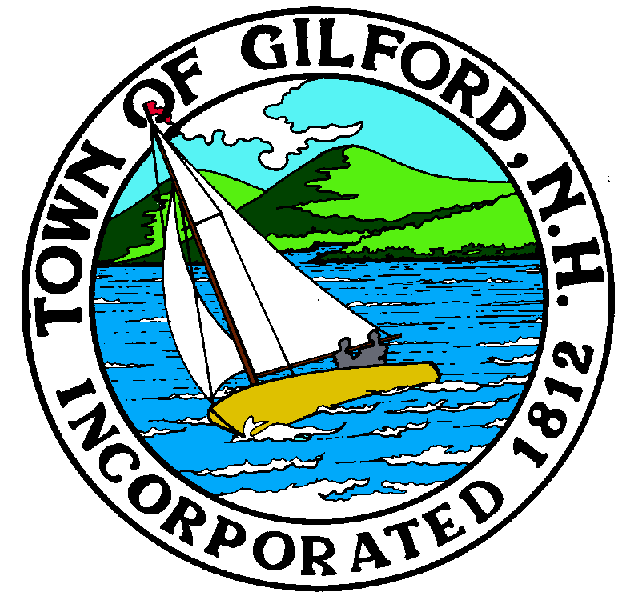 Notice of Public HearingMondayMay 16, 2022Gilford Town Hall Conference Room A47 Cherry Valley RoadGilford, NH  032497:00 P.M.The Gilford Planning Board will hold a Public Hearing on Monday, May 16, 2022 at 7:00 p.m. in Conference Room A in the Gilford Town Hall, to consider the applications below.  Once an application is accepted as complete, the public hearing will follow.  Anyone interested is invited to attend.1.	Public Hearings1.1	J & T Real Estate Group, LLC – Applicant is proposing two (2) commercial storage facility buildings (a 19,300 square foot building and a 15,125 square foot building) with associated site improvements including driveways, parking, and drainage on property located at 1477 Lake Shore Road and 11 Liscomb Circle on Tax Map & Lot #213-021.000 & #213-015.000 in the Commercial (C) Zone, Aquifer Protection District, Airport District, and Community Character Protection District.  Site Plan Review.  Application #2021000822.  Tabled from the April 18, 2022 meeting. 1.2	McCollias, LLC – Applicant proposes to change the approved location of existing food truck and to construct a playground area approximately 25,000 square feet, which will be secured with a fence at 245 Intervale Road (“Beans and Greens” site) on Tax Map & Lot #224-020.000 in the Resort Commercial (RC) Zone and Aquifer Protection District.  Amended Site Plan Review.  Application #2022000130.  Tabled from the April 18, 2022 meeting.1.3	Gilford Village Knolls, Inc. – Applicant is proposing to construct a 10’ x 14’ gazebo at the senior housing complex at 15 Bacon Drive on Tax Map & Lot #226-089.000 in the Single Family Residential (SFR) Zone, the Historic District, and the Aquifer Protection District.  Amended Site Plan Review.  Application #2022000209.1.4	Gilford Village Knolls II Limited Partnership – Applicant is proposing to construct a 10’ x 14’ gazebo at the senior housing complex at 41 Potter Hill Road on Tax Map & Lot #226-078.002 in the Single Family Residential (SFR) Zone, the Historic District, and the Aquifer Protection District.  Amended Site Plan Review.  Application #2022000210.1.5	GVK3 Limited Partnership – Applicant is proposing to construct a 10’ x 14’ gazebo at the senior housing complex at 39 Potter Hill Road on Tax Map & Lot #226-078.001 in the Single Family Residential (SFR) Zone, the Historic District, and the Aquifer Protection District.  Amended Site Plan Review.  Application #2022000211.2.	Action on Above3.	Other Business 4.	Minutes5.	AdjournmentIf you have questions or wish to obtain further information, please contact the Town of Gilford Department of Planning and Land Use at (603) 527-4727 or stop by the DPLU office at the Gilford Town Hall, 47 Cherry Valley Road, Gilford, New Hampshire 03249. 